JUST WHEN YOU THOUGHT YOU’D HEARD IT ALL      WHAT! Man-made asteroids! A cover for WHAT? How far back does this go? “Beam me up Scottie?” - NO WAY!      WHAT! Chinese troops amassing on the Canadian-U.S. Border!Yea, just when you thought you’d heard it all – what has been hidden is coming out into the light. Ancient-prophesied plans are being put into effect for the destruction of America. Here are a few details. The Scriptures Yahuwah showed me in 1992 about America are coming to pass!        Last Thursday, August 20, 2020, “Mike from around the world,” interviewed on Paul Begley YouTube, went into some detail about man-made asteroids to be used as a cover for an attack on the U.S., and other deadly plans. Back to back with “Mike’s” comments, I read an article by Dave Hodges that said the same thing. Both of these men have inside information from Intelligence sources going back into “black ops.”       I’ve known for a long time from my own personal experience that Americans are flying around in lots of those lovely silver saucers, and perhaps the rectangular ships, and various circular ships various sizes, along with the fallen ones in their space ships. I’ve seen two very, very close up when I lived in the mountains of North Carolina.  Of course, China has theirs, Russia has theirs, and who knows how many others have theirs. I just know that space wars have been going on for many decades – back to the 1960s at least. I, myself, have information from Naval Intelligence that goes back at least that far, if not further.       In the 1950s, black and white “horror movies” showed trusted people with chips at the base of their brains who were sold out to supernatural forces. It’s a reality now.       Here are a few notes from Paul Begley’s August 27th 2020 interview with “Mike from around the world,” - a government Intelligence Officer.       “Mike” said: “This is the time of Jacob’s trouble.” … “Celestial troubles will be the cover for war! Celestial troubles will cover for a lot of things. Once the celestial problems start – then the enemy will go ahead with his plans against America and the world.”     “Out of chaos, order” – during the chaos the Beast will come to power. “Mike” said there will be artificial asteroids coming in to divert attention away from an attack on the U.S. by China on the south and east and by Russia on the West … but also N. Korea, Iran and other nations. They are waiting till the real cosmos debris starts falling and add some big things of their own to keep everyone at home – so that they can attack and mop up and hardly anyone will know it – news sure won’t report it. I wrote down what “Mike” said before I read Dave’s article below!        And, speaking of China, as Dave Hodges and others reported recently, thousands of Chinese troops are amassing on the border of British Colombia, China, and the United States.  They are in combat gear. China has lost 1/3 of their food crops in the last couple of years, and livestock also, and openly have stated that they wanted to colonize America. You might say “impossible.” No, not at all. The Chinese Communists own a lot of land mass in Canada and in America already, farms, ranches, Yellowstone, Navy bases, army bases, etc. Yes, they, and Russian soldiers, are inside the U.S., along with ISIS, Iranian terrorist cells, etc. etc. This makes Isaiah 10, 13, 47, Jeremiah 50-52, and Revelation 18 more understandable. An EMP to cripple us, lock us down, then a nuclear attack. Then the ground wipe-up.       Even now, America is sending food, including meat, to China, taking it away from the American people. As I’ve written for so many years, here we are - America faces famine.     Be sure you’ve read “Thirty Clues and More…”/Mikvah of Preparation, and “End Time Babylon”/Mikvah of the Great Adventure.        Here is an article by Dave Hodges: “A Much Bigger Threat Than the COVID Lockdowns Will Be Soon Coming Our Way” - by Dave Hodges August 28, 2020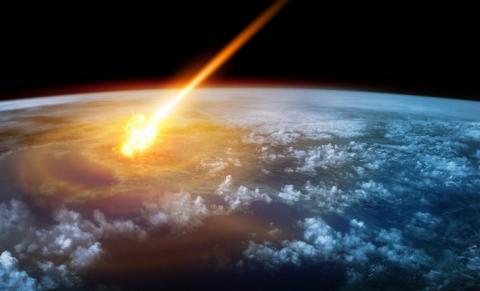       “There is a lot going that dwarfs the COVID lockdowns, This article is going to capture this existential threat that almost nobody is dealing with. As ludicrous as this sounds, every resident on the planet is under threat from rogue, but intelligently controlled asteroids.      I interviewed Steve Quayle last evening and we touched upon this subject. We have different source, but effectively, both Steve and myself have become aware that intelligently controlled asteroids have come into our solar system and are embedded in the asteroid belt and are awaiting deployment to the Earth.      To date, some of these asteroids have already been dispatched earth's way, 5 asteroids to be exact. They are not large asteroids. However, they could ruin a lot of people’s day if they landed in your area. The largest deployed asteroid is under 85 feet.      There are some events, which on the surface may be playing a significant impact. First, there was a conference scheduled to be held at the World Economic Forum (WEF) in January. Coincidentally, the planet is exploding in protests over the COVID lockdowns. The WEF was to tighten the grip they have over the planet and one of the initiatives to be introduced was a global digital currency. Why has this meeting been put on hold? It is my contention that a greater threat to the planet other than a New World Order takeover has emerged, and I have come to believe that the Globalists are taking the path of least resistance in which they seem, for the moment, to be abandoning their plan of economic and cultural enslavement of the people in favor of debilitating asteroid strikes to be held in the near future, which would cripple any opposition movements.       In order to set the stage, it is critical to expose the fact that there are two secret space programs. Or, at least there were until President Trump made one of the programs public so that he could get congressional funding for the program. This program sits in opposition to the other secret space program. We will come back to that in a moment. Here is some relevant background. [He’s referring to Trump’s “Space Force.”] Brief Background       From 1985 to 2011, I was forced to be silent about what I learned about the Nazis and their exotic technology as manifested in various types of flying devices.     In 1984-1985, when my father was suffering from a terminal illness, he told me of his classified work with Nazi scientists and the reverse engineering of their advances achieved at the end of World War II. He further revealed that the Nazi’s, to a person, believed that this technology was bestowed upon them by ET forces. Since that time, I have come to believe that the aliens are indeed "fallen angels" in the service of Satan.     “… In 1993, the very first time I ever listened to Art Bell, I heard Art interview the former NSA agent, Vance Davis, and his description of what sounded just like my father’s work. I reached out to Vance and he sent Bill Pawelec to me. It turned out that Bill and my father briefly worked out together at Sunstrand Electric which was secretly working on killer satellite technology…From these associations, I was introduced to the fact that key figures in N.A.S.A. are fully aware of the "ET" connection and some were in the astronaut corps and I was introduced to two of them. Privately, I disclosed to Bill and Vance Davis some of the nature of my father’s work with the admonition that it could not go public. Bill Pawelec convinced me to sit down with Jim Marrs and share notes because of Marrs connections to this topic through his book The Fourth Reich. [Excellent book I might add] I agreed and Bill flew Jim Marrs to Phoenix to meet with me.      Many years ago, I used to interview Jim Marrs…Marrs and I did over 20 interviews spanning 6 years. His information was concise and much of it was verifiable. During one of the final interviews I did with Marrs, he dropped a bombshell on my audience. He stated “one cannot understand the New World Order without fully examining the ET connection…N.A.S.A. is an impotent figure head. The real action in space is contained within the 2 former secret space programs, which were working in opposition to each other.       Present Revelation: I have a childhood friend in the space program. Our dads worked together to put the first nukes on American navy ships before my dad was early retired to reverse engineer the theoretical physics of captured German scientists. My dad shared this and more with me before his death and I had to keep it secret to protect his pension that my mom needed to live on after his passing.  Any known revelation of this material prior to my mom's death would have resulted in the loss of the pensions, because it violated my dad's national security oath. I don't have that prohibition because I don't benefit from the pensions.       Two Competing Secret Space Programs:   There are 2 space programs, plus figurehead NASA. One of the non-NASA programs is still secret, although trump brought the other one out into the public and legitimized it so it could receive public funding in order to oppose the other one. The second secret space program is controlled by the CIA/MOSSAD and several key globalists. It is totally rogue. The second secret space program is wreaking havoc in our Solar System with very advanced technology including the control of asteroids.  Yes, this technology exists.       This is our most serious present threat it's even more threatening than what the democrats are trying to do to this country. I interviewed Steve Quayle last night on thecommonsenseshow.tv. We spent about 5 minutes on this subject and our information matches perfectly although Steve Quayle has the same information but from different sources.       Predictive programming on the former TV show Stargate SG1 is in clear evidence. The show has portrayed these groups but did not make it a prominent theme. That particular show is very factual about the technologies that exist which are totally unknown to almost everyone on this planet. And when they hear about it, they don't believe it anyway. After my interview with Steve, I've decided I need to talk more about this topic.       Conclusion: I had a conversation with Carol Rose, Werner Von Braun's secretary. She told me that Braun believed an asteroid attack was coming first followed by a fake alien invasion (ie Project Blue Beam).”     Space wars, star-trek, colonizing of the moon and Mars – it’s been a done deal for a long time. Right now, there are space platforms with weaponry pointed at the earth by several nations – two mentioned above – enemies of America.  The plan has long been to wait until the man-made asteroids could be directed towards earth, then along with it would come the attack – whether EMP to start off with, or nuclear sooner than later. Right now, Russia is doing maneuvers very close to the coast of Alaska, and China is threatening with attacks on U.S. ships in the South China Sea.       Please read “30 Clues and More…”/Mikvah of Preparation. As Abba told me in 1992 regarding Jeremiah 50-51: “This is America.” Then He showed me Isaiah 10, 13, and 47, then Revelation 18 about New York City.       I’ll stop there. The plans go way back and are huge, and they’re now possible because of the technology given to key military men in the Pentagon, in Israel, in Russia, in China, and whoever else is needed to have from the Nephilim-Rephaim. What “they” gave to the Nazis as far back as 1922, designs for space flight, was developed by the 1940s, brought to America under “Operation Paperclip,” given to Russia, and now China. The moon and Mars already colonized? Yes! The fallen angels and their Nephilim-Rephaim offspring, as before the Flood, are running earth right now, allowed by Yahuwah to separate out His true children from the religious fakes. Make sure you’re on the right side with Him. I write in His love, shalom, YedidahSeptember 2, 2020